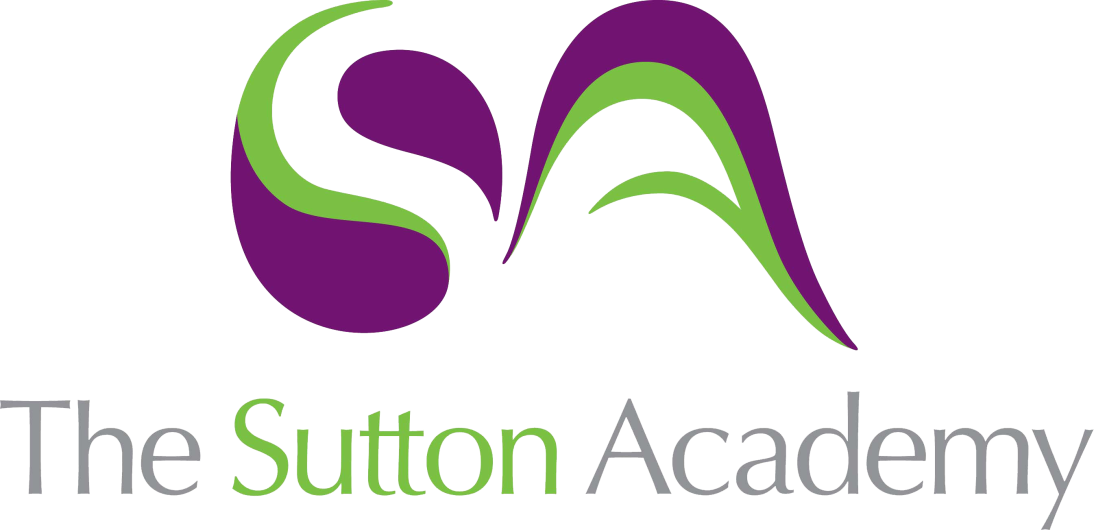 Knowledge Rich Curriculum Plan Year 11 Foundation+ Probability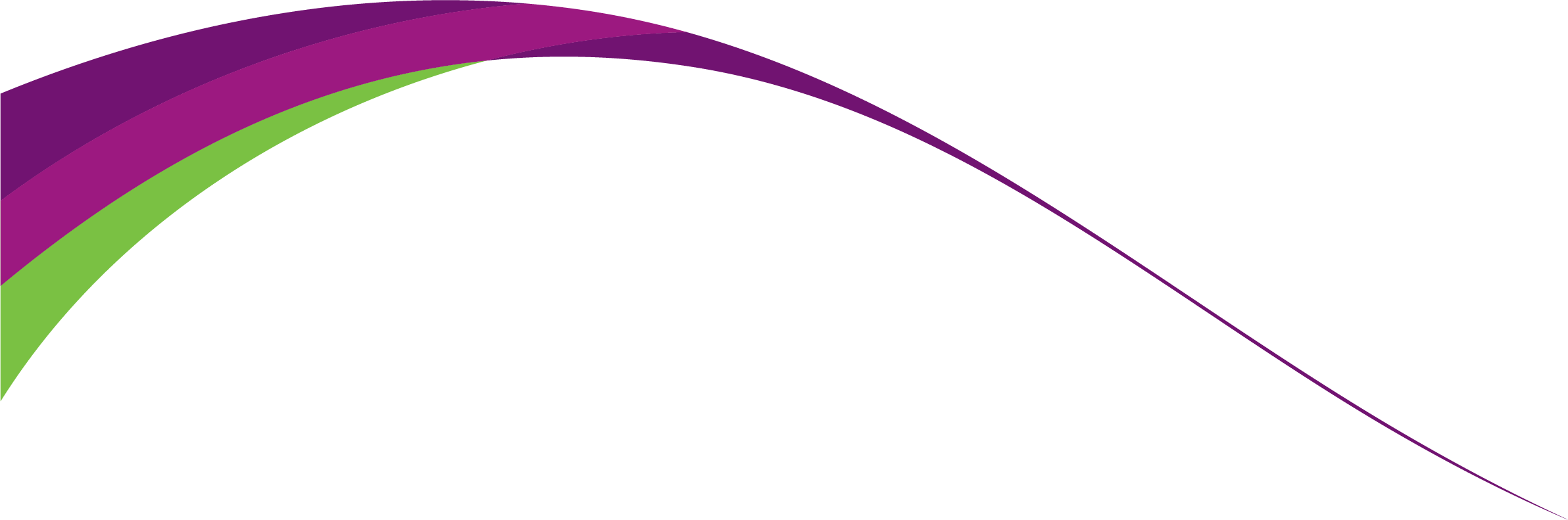 Lesson/Learning Sequence Intended Knowledge:Students will know that…Tiered Vocabulary Prior Knowledge:In order to know this, students need to already know that…Assessment To learn how to draw and use a tree diagram for independent eventsStudents will know how to show given information on a probability tree diagram. Students will know how to complete probabilities using both decimals and fractions to represent probabilitiesStudents will know construct a probability tree for multiple events Students will know how to use a probability tree diagram to represent outcomes of combined independent events (with replacement)Students will know how to use tree diagrams to calculate the probability of two combined independent events by multiplying across the branches (this can either be fractions or decimals)Independent – not subject to control by anything elseIndependent Events – Two events are independent if the occurrence of one event does not affect the chances of the occurrence of the other eventStudents will need to know that the probability of all possible outcomes for an event add to 1Students will need to know how to multiply decimalsStudents will need to know how to multiply fractionsTo learn how to complete and use a tree diagram for dependent eventsStudents will understand how and why the outcome of one event can impact the outcome of a subsequent eventStudents will know how to complete and construct probability trees for dependent eventsStudents will know how to use probability trees to calculate the probabilities of combined events for dependent eventsDependent – determined byConditional/ Dependent Events – events whose outcomes rely on that of another event Students will need to know how to multiply decimalsStudents will need to know how to multiply fractionsTo learn how to create and use a Venn diagram to determine probabilitiesStudents will know how to put information into a Venn diagram and use it to determine probabilitiesStudents will know how to construct appropriate Venn diagrams to sort informationStudents will know how to interpret a Venn diagram to find probabilitiesVenn Diagram - a diagram representing mathematical or logical sets as circles within an enclosing rectangle (the universal set), common elements of the sets being represented by intersections of the circles. Intersection – A point, area or line that is common to two or more things. For a Venn diagram the intersection is the overlap between the two circlesStudents should know how to sort information into a simple Venn diagramTo learn how to interpret and use set notationStudents will know how to use very simple set notation to describe parts of the Venn diagram e.g. (A), (B), (A'), (B')Students will know how to use union (A Ս B) and intersection (A ∩ B) notationStudents will know how to find probabilities using union and intersection notationUniversal Set - a set which contains all objects, including itselfUnion - The set made by combining the elements of two sets. So the union of sets A and B is the set of elements in A, or B, or both.Students should know how to sort information into a Venn diagram